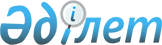 "2009 жылға арналған аудандық бюджет туралы" Ордабасы аудандық мәслихаттың 2008 жылғы 24 желтоқсандағы N 13/2 шешіміне өзгерістер мен толықтырулар енгізу туралы
					
			Күшін жойған
			
			
		
					Оңтүстік Қазақстан облысы Ордабасы аудандық мәслихатының 2009 жылғы 4 қарашадағы N 22/4 шешімі. Оңтүстік Қазақстан облысы Ордабасы ауданының Әділет басқармасында 2009 жылғы 9 қарашада N 14-8-72 тіркелді. Қолданылу мерзімінің аяқталуына байланысты шешімнің күші жойылды - Оңтүстік Қазақстан облысы Ордабасы аудандық мәслихатының 2011 жылғы 12 тамыздағы N 350 хатымен      Ескерту. Қолданылу мерзімінің аяқталуына байланысты шешімнің күші жойылды - Оңтүстік Қазақстан облысы Ордабасы аудандық мәслихатының 2011.08.12 N 350 хатымен.

      Қазақстан Республикасының 2008 жылғы 4 желтоқсандағы Бюджет кодексіне, Қазақстан Республикасының 2001 жылғы 23 қаңтардағы «Қазақстан Республикасындағы жергілікті мемлекеттік басқару және өзін-өзі басқару туралы» Заңына, «2009 жылға арналған облыстық бюджет туралы» Оңтүстік Қазақстан облыстық мәслихатының 2008 жылғы 12 желтоқсандағы № 12/135-ІV шешіміне өзгерістер мен толықтырулар енгізу туралы» облыстық мәслихаттың 2009 жылғы 23 қазандағы № 21/244-ІV нормативтік құқықтық актілерді мемлекеттік тіркеу Тізілімінде 2015 нөмірмен тіркелген шешіміне сәйкес және аудан әкімдігінің «2009 жылға арналған аудан бюджетіне өзгерістер енгізу туралы» ұсынысын қарап, Ордабасы аудандық мәслихаты ШЕШТІ:



      1. «2009 жылға арналған аудандық бюджет туралы» Ордабасы аудандық мәслихатының 2008 жылғы 24 желтоқсандағы № 13/2 шешіміне (нормативтік құқықтық актілері мемлекеттік тіркеу Тізілімінде 14-8-60 нөмірмен тіркелген, 2009 жылғы 15 қаңтарда «Ордабасы оттары» газетінде жарияланған, «2009 жылға арналған аудандық бюджет туралы» Ордабасы аудандық мәслихатының 2008 жылғы 24 желтоқсандағы № 13/2 шешіміне өзгерістер мен толықтырулар енгізу туралы» Ордабасы аудандық мәслихатының 2009 жылғы 18 ақпандағы № 15/2 шешімімен нормативтік құқықтық актілерін мемлекеттік тіркеу Тізілімінде 14-8-63 нөмірмен тіркелген, 2009 жылғы 7 наурызда «Ордабасы оттары» газетінде № 10-11 жарияланған, Ордабасы аудандық мәслихатының 2009 жылғы 27 сәуірдегі № 17/5 шешімімен нормативтік құқықтық актілерін мемлекеттік тіркеу Тізілімінде 14-8-67 нөмірмен тіркелген, 2009 жылғы 9 мамырда «Ордабасы оттары» газетінде № 21-22 жарияланған, Ордабасы аудандық мәслихатының 2009 жылғы 15 шілдедегі № 19/1 шешімімен нормативтік құқықтық актілерін мемлекеттік тіркеу Тізілімінде 14-8-70 нөмірмен тіркелген, 2009 жылғы 1 тамызда «Ордабасы оттары» газетінде № 34 жарияланған) мынадай өзгерістер мен толықтырулар енгізілсін:



      1-тармақ мынадай мазмұндағы жаңа редакцияда жазылсын:

      «1. Ордабасы ауданының 2009 жылға арналған аудандық бюджеті 1-қосымшаға сәйкес мына көлемдерде бекітілсін:

      1) кірістер – 6 217 903 мың теңге, оның ішінде:

      салықтық түсімдер – 315 257 мың теңге;

      салықтық емес түсімдер – 3 815 мың теңге;

      негізгі капиталды сатудан түсетін түсімдер -14 162 мың теңге;

      трансферттердің түсімі - 5 884 669 мың теңге;

      2) шығындар- 6 264 425 мың теңге;

      3) таза бюджеттік кредиттеу – -1505 мың теңге, оның ішінде:

      бюджеттік кредиттерді өтеу – 1505 мың теңге;

      4) қаржы активтерімен жасалатын операциялар бойынша сальдо – 0 мың теңге;

      5) бюджет тапшылығы – - 45 017 мың теңге;

      6) бюджет тапшылығын қаржыландыру – 45 017 мың теңге».



      3-тармақ мынадай редакцияда жазылсын:

      «3. Ауданның жергілікті атқарушы органының 2009 жылға арналған резерві 5 725 мың теңге сомасында белгіленсін, оның ішінде:

      «Ауданның аумағындағы табиғи және техногендік сипаттағы төтенше жағдайларды жоюға арналған ауданның жергілікті атқарушы органының төтенше резерві – 5 334 мың теңге;

      «Шұғыл шығындарға арналған ауданның жергілікті атқарушы органының резерві – 391 мың теңге.»;

      аталған шешімнің 1, 3 - қосымшалары осы шешімнің 1, 3 – қосымшаларына сәйкес жаңа редакцияда жазылсын (қоса тіркеледі).



      2. Осы шешім 2009 жылдың 1 қаңтарынан бастап қолданысқа енгізілсін.            Аудандық мәслихаттың кезектен

      тыс XXII сессиясының төрағасы:             А. Боранбаев       Аудандық мәслихат хатшысы:                 Ғ.О. Аташов      

      Ордабасы аудандық мәслихатының

      2009 жылғы 4 қарашадағы № 22/4

      шешіміне 1-қосымша       Ордабасы аудандық мәслихатының

      2008 жылғы 24 желтоқсандағы № 13/2

      шешіміне № 1 қосымша       2009 жылға арналған аудандық бюджет 

      Ордабасы аудандық мәслихатының

      2009 жылғы 4 қарашадағы № 22/4

      шешіміне 3 қосымша      Ордабасы аудандық мәслихатының

      2008 жылғы 24 желтоқсандағы № 13/2

      шешіміне 3 қосымша       2009 жылға арналған аудандық бюджеттен

      қаржыландырылатын әрбір ауылдық округтің бюджеттік бағдарламалардың тізбесі      қосымшаның 1-жалғасы
					© 2012. Қазақстан Республикасы Әділет министрлігінің «Қазақстан Республикасының Заңнама және құқықтық ақпарат институты» ШЖҚ РМК
				СанатСанатСанатАтауысомасы, мың теңгеСыныпСыныпСыныпсомасы, мың теңгеІшкі сыныбыІшкі сыныбысомасы, мың теңге1 1 1 231. КІРІСТЕР6 217 903ТҮСІМДЕР333 234САЛЫҚТЫҚ ТҮСІМДЕР315 2571Салықтық түсімдер315 25701Табыс салығы103 4262Жеке табыс салығы103 42603Әлеуметтiк салық107 5591Әлеуметтік салық107 55904Меншікке салынатын салықтар893521Мүлікке салынатын салықтар553783Жер салығы93284Көлік құралдарына салынатын салық223465Бірыңғай жер салығы230005Тауарларға, жұмыстарға және қызметтерге салынатын iшкi салықтар11 5132Акциздер39533Табиғи және басқа ресурстарды пайдаланғаны үшiн түсетiн түсiмдер1 7654Кәсіпкерлік және кәсіби қызметті жүргізгені үшін алынатын алымдар579508Заңдық мәнді іс-әрекеттерді жасағаны және (немесе) оған уәкілеттігі бар мемлекеттік органдар немесе лауазымды адамдар құжаттар бергені үшін алынатын міндетті төлемдер34071Мемлекеттік баж3407САЛЫҚТЫҚ ЕМЕС ТҮСІМДЕР3 8152Салықтық емес түсімдер3 81501Мемлекеттік меншіктен түсетін кірістер1 6513Мемлекет меншігіндегі акциялардың мемлекеттік пакеттеріне дивидендтер15Мемлекет меншігіндегі мүлікті жалға беруден түсетін кірістер1 65006Басқа да салықтық емес түсімдер21641Басқа да салықтық емес түсімдер2164НЕГІЗГІ КАПИТАЛДЫ САТУДАН ТҮСЕТІН ТҮСІМДЕР14 1623Негізгі капиталды сатудан түсетін түсімдер14 16201Мемлекеттік мекемелерге бекітілген мемлекеттік мүлікті сату9 0991Мемлекеттік мекемелерге бекітілген мемлекеттік мүлікті сату9 09903Жердi және материалдық емес активтердi сату50631Жерді сату50634Трансферттердің түсімдері5 884 66902Мемлекеттiк басқарудың жоғары тұрған органдарынан түсетiн трансферттер5 884 6692Облыстық бюджеттен түсетін трансферттер5 884 669Функционалдық топФункционалдық топФункционалдық топФункционалдық топАтауыСомасы, мың теңгеКіші функцияКіші функцияКіші функцияКіші функцияСомасы, мың теңгеБюджеттік бағдарламалардың әкiмшiсiБюджеттік бағдарламалардың әкiмшiсiБюджеттік бағдарламалардың әкiмшiсiСомасы, мың теңгеБағдарламаБағдарлама111123ІІ. ШЫҒЫНДАР6 264 42501Жалпы сипаттағы мемлекеттiк қызметтер140 3231Мемлекеттiк басқарудың жалпы функцияларын орындайтын өкiлдi, атқарушы және басқа органдар120 839112Аудан (облыстық маңызы бар қала) мәслихатының аппараты10 622001Аудан (облыстық маңызы бар қала) мәслихатының қызметін қамтамасыз ету10 622122Аудан (облыстық маңызы бар қала) әкімінің аппараты32 184001Аудан (облыстық маңызы бар қала) әкімінің қызметін қамтамасыз ету32 184123Қаладағы аудан, аудандық маңызы бар қала, кент, аул (село), ауылдық (селолық) округ әкімінің аппараты78 033001Қаладағы ауданның, аудандық маңызы бар қаланың, кенттің, ауылдың (селоның), ауылдық (селолық) округтің әкімі аппаратының қызметін қамтамасыз ету78 0332Қаржылық қызмет10 612452Ауданның (облыстық маңызы бар қаланың) қаржы бөлімі 10 612001Қаржы бөлімінің қызметін қамтамасыз ету10 212003Салық салу мақсатында мүлікті бағалауды жүргізу4005Жоспарлау және статистикалық қызмет8 872453Ауданның (облыстық маңызы бар қаланың) экономика және бюджеттік жоспарлау бөлімі8 872001Экономика және бюджеттік жоспарлау бөлімінің қызметін қамтамасыз ету8 87202Қорғаныс5 9091Әскери мұқтаждар5 909122Аудан (облыстық маңызы бар қала) әкімінің аппараты5 909005Жалпыға бірдей әскери міндетті атқару шеңберіндегі іс-шаралар5 9092Төтенше жағдайлар жөнiндегi жұмыстарды ұйымдастыру0122Аудан (облыстық маңызы бар қала) әкімінің аппараты0007Аудандық (қалалық) ауқымдағы дала өрттерінің, сондай-ақ мемлекеттік өртке қарсы қызмет органдары құрылмаған елдi мекендерде өрттердің алдын алу және оларды сөндіру жөніндегі іс-шаралар003Қоғамдық тәртіп, қауіпсіздік, құқықтық, сот, қылмыстық-атқару қызметі2501Құқық қорғау қызметi250458Ауданның (облыстық маңызы бар қаланың) тұрғын үй-коммуналдық шаруашылығы, жолаушылар көлігі және автомобиль жолдары бөлімі250021Елді мекендерде жол жүру қозғалысын реттеу бойынша жабдықтар мен құралдарды пайдалану25004Бiлiм беру4 192 7411Мектепке дейiнгi тәрбие және оқыту126 948123Қаладағы аудан, аудандық маңызы бар қала, кент, аул (село), ауылдық (селолық) округ әкімінің аппараты126 948004Мектепке дейінгі тәрбие ұйымдарын қолдау126 9482Бастауыш, негізгі орта және жалпы орта білім беру2 261 622123Қаладағы аудан, аудандық маңызы бар қала, кент, аул (село), ауылдық (селолық) округ әкімінің аппараты4 689005Ауылдық (селолық) жерлерде балаларды мектепке дейін тегін алып баруды және кері алып келуді ұйымдастыру4 689464Ауданның (облыстық маңызы бар қаланың) білім беру бөлімі2 256 933003Жалпы білім беру2 176 490006Балалар үшін қосымша білім беру42 349010Республикалық бюджеттен берілетін нысаналы трансферттердің есебінен білім берудің мемлекеттік жүйесіне оқытудың жаңа технологияларын енгізу38 0949Бiлiм беру саласындағы өзге де қызметтер1 804 171464Ауданның (облыстық маңызы бар қаланың) білім беру бөлімі174 476001Білім беру бөлімінің қызметін қамтамасыз ету5 789005Ауданның (облыстық маңызы бар қаланың) мемлекеттiк бiлiм беру мекемелер үшiн оқулықтар мен оқу-әдiстемелiк кешендерді сатып алу және жеткiзу22 551011Өңірлік жұмыспен қамту және кадрларды қайта даярлау стратегиясын іске асыру шеңберінде білім беру объектілерін күрделі, ағымдағы жөндеу146 136467Ауданның (облыстық маңызы бар қаланың) құрылыс бөлімі1 629 695037Білім беру объектілерін салу және реконструкциялау1 629 69505Денсаулық сақтау549Денсаулық сақтау саласындағы өзге де қызметтер54123Қаладағы аудан, аудандық маңызы бар қала, кент, ауыл (село), ауылдық (селолық) округ әкімінің аппараты54002Ерекше жағдайларда сырқаты ауыр адамдарды дәрігерлік көмек көрсететін ең жақын денсаулық сақтау ұйымына жеткізуді ұйымдастыру5406Әлеуметтiк көмек және әлеуметтiк қамсыздандыру228 2332Әлеуметтiк көмек211 203451Ауданның (облыстық маңызы бар қаланың) жұмыспен қамту және әлеуметтік бағдарламалар бөлімі211 203002Еңбекпен қамту бағдарламасы52 145004Ауылдық жерлерде тұратын денсаулық сақтау, білім беру, әлеуметтік қамтамасыз ету, мәдениет мамандарына отын сатып алуға Қазақстан Республикасының заңнамасына сәйкес әлеуметтік көмек көрсету4 100005Мемлекеттік атаулы әлеуметтік көмек15 932006Тұрғын үй көмегі20 085007Жергілікті өкілетті органдардың шешімі бойынша азаматтардың жекелеген топтарына әлеуметтік көмек6 695014Мұқтаж азаматтарға үйде әлеуметтiк көмек көрсету10 09801618 жасқа дейінгі балаларға мемлекеттік жәрдемақылар94 773017Мүгедектерді оңалту жеке бағдарламасына сәйкес, мұқтаж мүгедектерді міндетті гигиеналық құралдармен қамтамасыз етуге, және ымдау тілі мамандарының, жеке көмекшілердің қызмет көрсету7 3759Әлеуметтiк көмек және әлеуметтiк қамтамасыз ету салаларындағы өзге де қызметтер17 030451Ауданның (облыстық маңызы бар қаланың) жұмыспен қамту және әлеуметтік бағдарламалар бөлімі17 030001Жұмыспен қамту және әлеуметтік бағдарламалар бөлімінің қызметін қамтамасыз ету16 268011Жәрдемақылар мен басқа да әлеуметтік төлемдерді есептеу, төлеу және жеткізу бойынша қызметтерге ақы төлеу76207Тұрғын үй-коммуналдық шаруашылық1 434 9681Тұрғын үй шаруашылығы67 122458Ауданның тұрғын үй-коммуналдық шаруашылығы, жолаушылар көлігі және автомобиль жолдары бөлімі1 836002Мемлекеттiк қажеттiлiктер үшiн жер учаскелерiн алып қою, соның iшiнде сатып алу жолымен алып қою және осыған байланысты жылжымайтын мүлiктi иелiктен айыру1 836467Ауданның (облыстық маңызы бар қаланың) құрылыс бөлімі65 286003Мемлекеттік коммуналдық тұрғын үй қорының тұрғын үй құрылысы және (немесе) сатып алу30 382004Инженерлік коммуникациялық инфрақұрылымды дамыту және жайластыру және (немесе) сатып алуға кредит беру34 9042Коммуналдық шаруашылық1 346 567123Қаладағы аудан аудандық маңызы бар қала, кент, аул (село), ауылдық (селолық) округ әкімінің аппараты1 147014Елді мекендердің сумен жабдықтауды ұйымдастыру1 147458Ауданның (облыстық маңызы бар қаланың) тұрғын үй-коммуналдық шаруашылығы, жолаушылар көлігі және автомобиль жолдары бөлімі162 087012Сумен жабдықтау және су бөлу жүйесінің қызмет етуі 59 693030Өңірлік жұмыспен қамту және кадрларды қайта даярлау стратегиясын іске асыру шеңберінде инженерлік коммуникациялық инфрақұрылымды жөндеу және елді мекендерді көркейту102 394467Ауданның (облыстық маңызы бар қаланың) құрылыс бөлімі1 183 333006Сумен жабдықтау жүйесін дамыту1 153 082031Өңірлік жұмыспен қамту және кадрларды қайта даярлау стратегиясын іске асыру шеңберінде инженерлік коммуникациялық инфрақұрылымды дамыту302513Елді-мекендерді көркейту21 279123Қаладағы аудан аудандық маңызы бар қала, кент, аул (село), ауылдық (селолық) округ әкімі аппараты5 464008Елді мекендерде көшелерді жарықтандыру2 614009Елді мекендердің санитариясын қамтамасыз ету742011Елді мекендерді абаттандыру мен көгалдандыру2 108458Ауданның (облыстық маңызы бар қаланың) тұрғын үй-коммуналдық шаруашылығы, жолаушылар көлігі және автомобиль жолдары бөлімі15 815015Елдi мекендердегі көшелердi жарықтандыру2 484016Елдi мекендердiң санитариясын қамтамасыз ету1 841017Жерлеу орындарын күтiп-ұстау және туысы жоқтарды жерлеу0018Елдi мекендердi абаттандыру және көгалдандыру11 49008Мәдениет, спорт, туризм және ақпараттық кеңістiк86 3731Мәдениет саласындағы қызмет25 808455Ауданның (облыстық маңызы бар қаланың) мәдениет және тілдерді дамыту бөлімі25 808003Мәдени-демалыс жұмысын қолдау23 670005Зоопарктер мен дендропарктердің жұмыс істеуін қамтамасыз ету2 1382Спорт23 797465Ауданның (облыстық маңызы бар қаланың) Дене шынықтыру және спорт бөлімі23 797005Ұлттық және бұқаралық спорт түрлерін дамыту20 501006Аудандық (облыстық маңызы бар қалалық) деңгейде спорттық жарыстар өткiзу940007Әртүрлi спорт түрлерi бойынша аудан (облыстық маңызы бар қала) құрама командаларының мүшелерiн дайындау және олардың облыстық жарыстарына қатысуы2 3563Ақпараттық кеңiстiк27 328455Ауданның мәдениет және тілдерді дамыту бөлімі20 738006Аудандық (қалалық) кiтапханалардың жұмыс iстеуi20 738456Ауданның ішкі саясат бөлімі6 590002Бұқаралық ақпарат құралдары арқылы мемлекеттік ақпарат саясатын жүргізу6 5909Мәдениет, спорт, туризм және ақпараттық кеңiстiктi ұйымдастыру жөнiндегi өзге де қызметтер9 440455Ауданның (облыстық маңызы бар қаланың) мәдениет және тілдерді дамыту бөлімі2 860001Мәдениет және тілдерді дамыту бөлімінің қызметін қамтамасыз ету2 860456Ауданның (облыстық маңызы бар қаланың) ішкі саясат бөлімі3 690001Ішкі саясат бөлімінің қызметін қамтамасыз ету 3 608003Жастар саясаты саласындағы өңірлік бағдарламаларды іске асыру82465Ауданның (облыстық маңызы бар қаланың) Дене шынықтыру және спорт бөлімі2 890001Дене шынықтыру және спорт бөлімі қызметін қамтамасыз ету2 8909Отын-энергетика кешенi және жер қойнауын пайдалану5 0009Отын-энергетика кешені және жер қойнауын пайдалану саласындағы өзге де қызметтер5 000467Ауданның (облыстық маңызы бар қаланың) құрылыс бөлімі5 000009Жылу-энергетикалық жүйені дамыту5 00010Ауыл, су, орман, балық шаруашылығы, ерекше қорғалатын табиғи аумақтар, қоршаған ортаны және жануарлар дүниесін қорғау, жер қатынастары16 5741Ауыл шаруашылығы12 387462Ауданның (облыстық маңызы бар қаланың) ауыл шаруашылық бөлімі12 387001Ауданның ауыл шаруашылық бөлімінің қызметін қамтамасыз ету7 912003Мал көмінділерінің (биотермиялық шұңқырлардың) жұмыс істеуін қамтамасыз ету1 000099Республикалық бюджеттен берілетін нысаналы трансферттер есебiнен ауылдық елді мекендер саласының мамандарын әлеуметтік қолдау шараларын іске асыру 3 4756Жер қатынастары4 187463Ауданның жер қатынастары бөлімі4 187001Жер қатынастары бөлімінің қызметін қамтамасыз ету3 587003Елдi мекендердi жер-шаруашылық орналастыру60011Өнеркәсіп, сәулет, қала құрылысы және құрылыс қызметі7 9192Сәулет, қала құрылысы және құрылыс қызметі7 919467Ауданның (облыстық маңызы бар қаланың) құрылыс бөлімі2 992001Құрылыс бөлімінің қызметін қамтамасыз ету2 992468Ауданның (облыстық маңызы бар қаланың) сәулет және қала құрылысы бөлімі4 927001Қала құрлысы және сәулет бөлімінің қызметін қамтамасыз ету2 610003Аудан аумағы қала құрылысын дамытудың кешенді схемаларын, аудандық (облыстық) маңызы бар қалалардың, кенттердің және өзге де ауылдық елді мекендердің бас жоспарларын әзірлеу2 31712Көлiк және коммуникациялар91 4601Автомобиль көлiгi91 460123Қаладағы аудан аудандық маңызы бар қала, кент, аул (село), ауылдық (селолық) округ әкімінің аппараты19 910013Аудандық маңызы бар қалаларда, кенттерде, ауылдарда (селоларда), ауылдық (селолық) округтерде автомобиль жолдарының жұмыс істеуін қамтамасыз ету19 9109Көлiк және коммуникациялар саласындағы өзге де қызметтер71 550458Ауданның (облыстық маңызы бар қаланың) тұрғын үй-коммуналдық шаруашылығы, жолаушылар көлігі және автомобиль жолдары бөлімі71 550008Өңірлік жұмыспен қамту және кадрларды қайта даярлау стратегиясын іске асыру шеңберінде аудандық маңызы бар автомобиль жолдарын, қала және елді-мекендер көшелерін жөндеу және ұстау71 55013Басқалар13 4213Кәсіпкерлік қызметті қолдау және бәсекелестікті қорғау3 076469Ауданның (облыстық маңызы бар қаланың) кәсіпкерлік бөлімі3 076001Кәсіпкерлік бөлімі қызметін қамтамасыз ету3 076003Кәсіпкерлік қызметті қолдау09Басқалар10 345452Ауданның қаржы бөлімі5 725012Ауданның (облыстық маңызы бар қаланың) жергілікті атқарушы органының резерві 5 725458Ауданның (облыстық маңызы бар қаланың) тұрғын үй-коммуналдық шаруашылығы, жолаушылар көлігі және автомобиль жолдары бөлімі4 620001Тұрғын үй-коммуналдық шаруашылығы, жолаушылар көлігі және автомобиль жолдары бөлімінің қызметін қамтамасыз ету4 62015Трансферттер41 2001Трансферттер41 200452Қаржы бөлімі41 200006Нысаналы пайдаланылмаған (толық пайдаланылмаған) трансферттерді қайтару41 200ІІІ. Таза бюджеттiк кредиттеу-1 505Функционалдық топФункционалдық топФункционалдық топФункционалдық топАтауыСомасы, мың теңгеКіші функцияКіші функцияКіші функцияКіші функцияСомасы, мың теңгеБюджеттік бағдарламалардың әкiмшiсiБюджеттік бағдарламалардың әкiмшiсiБюджеттік бағдарламалардың әкiмшiсiСомасы, мың теңгеБағдарламаБағдарламаБағдарламаБюджеттік кредиттерБюджеттік кредиттерСанатыСанатыСанатыСанатыАтауыСомасы, мың теңгеСыныбыСыныбыСыныбыСыныбыСомасы, мың теңгеIшкi сыныбыIшкi сыныбыIшкi сыныбыСомасы, мың теңгеЕрекшелiгiЕрекшелiгiБюджеттік кредиттерді өтеу1 5055Бюджеттік кредиттерді өтеу1 50501Бюджеттік кредиттерді өтеу1 5051Мемлекеттік бюджеттен берілген бюджеттік кредиттерді өтеу1 505ІV. Қаржы активтерімен жасалатын операциялар бойынша сальдо0V. Бюджет тапшылығы-45 017VI. Бюджет тапшылығын қаржыландыру45 017р/с

NФункционалдық топФункционалдық топФункционалдық топФункционалдық топФункционалдық топжалпы сомасы, мың теңгеКіші функцияКіші функцияКіші функцияКіші функцияжалпы сомасы, мың теңгеБюджеттік бағдарламалардың әкiмшiсiБюджеттік бағдарламалардың әкiмшiсiБюджеттік бағдарламалардың әкiмшiсiБюджеттік бағдарламалардың әкiмшiсiжалпы сомасы, мың теңгеБағдарламаБағдарламажалпы сомасы, мың теңгеАтауыжалпы сомасы, мың теңге1ІІ. ШЫҒЫНДАР236245201Жалпы сипаттағы мемлекеттiк қызметтер7803331Мемлекеттiк басқарудың жалпы функцияларын орындайтын өкiлдi, атқарушы және басқа органдар780334123Қаладағы аудан аудандық маңызы бар қала, кент, ауыл (село), ауылдық (селолық) округ әкімі аппараты780335001Қаладағы ауданның, аудандық маңызы бар қаланың, кенттің, ауылдың (селоның), ауылдық (селолық) округтің әкімі аппаратының қызметін қамтамасыз ету78033104Бiлiм беру13163721Мектепке дейiнгi тәрбие және оқыту1269483123Қаладағы аудан аудандық маңызы бар қала, кент, ауыл (село), ауылдық (селолық) округ әкімі аппаратының жұмыс істеуі1269484004Мектепке дейінгі тәрбие ұйымдарының қызметін қамтамасыз ету12694852Жалпы бастауыш, жалпы негізгі, жалпы орта бiлiм беру46891123Қаладағы аудан, аудандық маңызы бар қала, кент, ауыл (село), ауылдық (селолық) округ әкімі аппараты46892005Ауылдық (селолық) жерлерде балаларды мектепке дейін тегін алып баруды және кері алып келуді ұйымдастыру4689305Денсаулық сақтау5449Денсаулық сақтау саласындағы өзге де қызметтер545123Қаладағы аудан аудандық маңызы бар қала, кент, ауыл (село), ауылдық (селолық) округ әкімі аппараты541002Ерекше жағдайларда сырқаты ауыр адамдарды дәрігерлік көмек көрсететін ең жақын денсаулық сақтау ұйымына жеткізуді ұйымдастыру54207Тұрғын үй-коммуналдық шаруашылық661132Коммуналдық шаруашылық11474123Қаладағы аудан аудандық маңызы бар қала, кент, ауыл (село), ауылдық (селолық) округ әкімі аппараты11475014Елді мекендердің сумен жабдықтауды ұйымдастыру114713Елді мекендерді көркейту54642123Қаладағы аудан аудандық маңызы бар қала, кент, ауыл (село), ауылдық (селолық) округ әкімі аппараты54643008Елді мекендерде көшелерді жарықтандыру26144009Елді мекендердің санитариясын қамтамасыз ету7425011Елді мекендерді абаттандыру және көгалдандыру2108112Көлiк және коммуникациялар1991021Автомобиль көлiгi199103123Қаладағы аудан аудандық маңызы бар қала, кент, аул (село), ауылдық (селолық) округ әкімі аппараты199104013Аудандық маңызы бар қалаларда, кенттерде, ауылдарда (селоларда), ауылдық (селолық) округтерде автомобиль жолдарының қызмет етуін қамтамасыз ету19910р/с

Nауылдық округтердің тізбесіауылдық округтердің тізбесіауылдық округтердің тізбесіауылдық округтердің тізбесіауылдық округтердің тізбесіауылдық округтердің тізбесіауылдық округтердің тізбесіауылдық округтердің тізбесіауылдық округтердің тізбесіауылдық округтердің тізбесіБадамБөгенБөржарЖеңісҚарақұмҚараспанҚажымұқанТөрткөлШұбарШұбарсу12655917331169901529118683238795978627306211889232282546085703058295784952512072888376816890382546085703058295784952512072888376816890482546085703058295784952512072888376816890582546085703058295784952512072888376816890616510952080607252111831254737782168931117371771620195207860725211183107433729415872110230816201952078607252111831074337294158721102309162019520786072521118310743372941587211023103090200001804488102115071711309020000180448810211507171230920018044881021150717131708002900001417080029000015170800290000161708002900017418366532850356418222217597430018000537000061001900053700006100205376102141836653231335641822221753643002241836653231335641822221753643002330030045830030030056300300241186674135611811411964252108261360136013601360136013607710135513601325271360136013601360136013607710135513601325281360136013601360136013607710135513601325291360136013601360136013607710135513601325